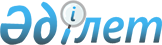 О признании утратившими силу некоторых приказов Министра национальной экономики Республики КазахстанПриказ Министра национальной экономики Республики Казахстан от 26 октября 2022 года № 75. Зарегистрирован в Министерстве юстиции Республики Казахстан 28 октября 2022 года № 30339
      В соответствии с пунктом 2 статьи 27 Закона Республики Казахстан "О правовых актах" ПРИКАЗЫВАЮ:
      1. Признать утратившими силу некоторые приказы Министра национальной экономики Республики Казахстан согласно приложению к настоящему приказу.
      2. Департаменту государственной поддержки и защиты предпринимательства Министерства национальной экономики Республики Казахстан в установленном законодательством Республики Казахстан порядке обеспечить:
      1) государственную регистрацию настоящего приказа в Министерстве юстиции Республики Казахстан;
      2) размещение настоящего приказа на интернет-ресурсе Министерства национальной экономики Республики Казахстан;
      3) в течение десяти рабочих дней после государственной регистрации настоящего приказа в Министерстве юстиции Республики Казахстан представление в Юридический департамент Министерства национальной экономики Республики Казахстан сведений об исполнении мероприятий, предусмотренных подпунктами 1) и 2) настоящего пункта.
      3. Контроль за исполнением настоящего приказа возложить на первого вице-министра национальной экономики Республики Казахстан.
      4. Настоящий приказ вводится в действие по истечении десяти календарных дней после дня его первого официального опубликования. Перечень некоторых приказов Министра национальной экономики Республики Казахстан, подлежащих утрате
      1. Приказ Министра национальной экономики Республики Казахстан от 25 мая 2015 года № 401 "Об утверждении регламента государственной услуги "Обучение субъектов частного предпринимательства в рамках Единой программы поддержки и развития бизнеса "Дорожная карта бизнеса 2020".
      2. Приказ Министра национальной экономики Республики Казахстан от 1 апреля 2016 года № 163 "О внесении изменений в приказ Министра национальной экономики Республики Казахстан от 25 мая 2015 года № 401 "Об утверждении регламента государственной услуги "Обучение субъектов частного предпринимательства в рамках программы "Дорожная карта бизнеса 2020".
      3. Приказ Министра национальной экономики Республики Казахстан от 18 мая 2017 года № 204 "О внесении изменений в приказ Министра национальной экономики Республики Казахстан от 25 мая 2015 года № 401 "Об утверждении регламента государственной услуги "Обучение субъектов частного предпринимательства в рамках Единой программы поддержки и развития бизнеса "Дорожная карта бизнеса 2020".
      4. Приказ Министра национальной экономики Республики Казахстан от 24 июня 2019 года № 59 "Об утверждении Методики проведения мониторинга осуществления сервисной поддержки ведения действующей предпринимательской деятельности".
      5. Приказ Министра национальной экономики Республики Казахстан от 30 мая 2020 года № 46 "Об утверждении Правил оказания государственной услуги "Обучение субъектов предпринимательства в рамках Государственной программы поддержки и развития бизнеса "Дорожная карта бизнеса-2025".
					© 2012. РГП на ПХВ «Институт законодательства и правовой информации Республики Казахстан» Министерства юстиции Республики Казахстан
				
      Министр национальной экономикиРеспублики Казахстан 

А. Куантыров
Приложение к приказу
Министра национальной экономики
Республики Казахстан
от 26 октября 2022 года № 75Приложение к приказу
Министра национальной экономики
Республики Казахстан
от " " 2022 года №